Додаток 5до тендерної документації ПРОЕКТ ДОГОВОРУ ДОГОВІР №  ___м. Київ                                    					        ________________.2024р.___________________________________________, в подальшому Виконавець, в особі __________________________________________________________, що діє на підставі _______________________________, з однієї сторони, та            Український  гідрометеорологічний інститут Державної служби  України з надзвичайних ситуацій та Національної академії наук України, в подальшому Замовник, в особі директора Осадчого Володимира Івановича, який  діє  на підставі Статуту, з іншої сторони, разом – Сторони, уклали цей договір (далі – Договір)про наступне:ТЕРМІНИ, ЩО ЗАСТОСОВУЮТЬСЯ У ЦЬОМУ ДОГОВОРІ:МАЙНО – гроші, цінні папери та речі матеріального світу, що є власністю Замовника або передані йому у володіння та користування на підставі цивільно-правових договорів.ОБ’ЄКТ – приміщення, яке відокремлене від решти приміщень архітектурно-будівельними конструкціями (капітальними або некапітальними стінами), обладнане сигналізацією з підключенням на окремі вічка (коди) апаратури ПЦС.ПЦС – пульт централізованого спостереження.ЦЕНТРАЛІЗОВАНА ОХОРОНА – ручне або автоматичне взяття під спостереження систем передачі тривожних сповіщень на об’єктах, приміщеннях з особистим майном фізичних осіб та зняття з-під спостереження та контроль за їх станом упродовж усього періоду охорони за допомогою ПЦС.СПОСТЕРЕЖЕННЯ - комплекс організаційно-технічних заходів, що здійснюються Виконавцем у визначений Договором період часу за допомогою апаратури централізованого спостереження за станом сигналізації Об’єкта з метою отримання по каналам зв’язку на ПЦС сповіщень про зміну технічних параметрів, що контролюються.СИГНАЛІЗАЦІЯ – сукупність змонтованих на Об’єкті спільно діючих технічних засобів (ОС – охоронна сигналізація), які призначені для контролю та передачі на ПЦС сповіщень про проникнення на Об’єкт чи порушення цілісності його архітектурно-будівельних конструкцій.НАРЯД РЕАГУВАННЯ (далі – НР) – рухомий наряд охорони (у тому числі із залученням працівників територіального органу Національної поліції України, цивільної охорони), призначений для охорони об’єктів різних форм власності та приміщень з майном громадян, підключених до пунктів централізованого спостереження, шляхом оперативного реагування на повідомлення про спрацювання технічних засобів охорони або інші повідомлення про правопорушення з метою припинення дії факторів протиправного характеру.ОХОРОНА МАЙНА - комплекс організаційно-технічних заходів по забезпеченню збереження майна, що знаходиться на Об’єкті, від протиправних посягань на нього третіх осіб у визначений Договором період часу шляхом здійснення ПЦС спостереження за станом сигналізації Об’єкту та оперативного реагування НР на сигнали тривоги у випадках переходу її у режим тривоги.СИГНАЛ ТРИВОГИ – сигнал, сформований сигналізацією (ОС), коли вона перебуває в режимі тривоги.РЕЖИМ ТРИВОГИ – стан сигналізації або її частини, що є результатом реагування на наявність небезпеки (проникнення – для ОС).ТЕХНІЧНЕ ОБСЛУГОВУВАННЯ – сукупність усіх технічних та організаційних дій, у тому числі й технічного нагляду, спрямованих на підтримку чи повернення сигналізації в стан, в якому вона здатна виконувати потрібну функцію.1. ПРЕДМЕТ ДОГОВОРУ1.1. За цим Договором Замовник доручає, а Виконавець зобов’язується здійснювати охорону Майна Замовника на Об’єктах та обслуговування Сигналізації, що встановлена на об’єктах Замовника, перелік та адреси яких зазначені у Дислокації (додаток 1 до Договору) в період з 01.03.2024 р. по 31.12.2024 р. включно. За цим Договором Виконавець не приймає Майно Замовника на зберігання і не вступає у володіння ним.Код за ДК 021:2015 – 79710000-4 Охоронні послуги.1.2. Охорона Майна, що знаходиться на Об'єкті, здійснюється Виконавцем у дні і години, вказані у Дислокації (додаток 1 до Договору).1.3. Вказівки Виконавця щодо виконання встановленого режиму охорони, впровадженню та утриманню сигналізації у відповідності з діючими нормативними актами МВС України є обов'язковими для Замовника.1.4. Періодом охорони майна на Об’єкті вважається час з моменту прийняття Виконавцем сигналізації, якою обладнаний Об’єкт, під спостереження ПЦС до зняття її з-під спостереження Замовником або його уповноваженими особами у відповідності до Інструкції з правил користування сигналізацією (далі - Інструкція) (додаток 4 до Договору). 1.5. Обслуговування сигналізації, встановленої на Об'єктах, здійснюється тільки працівниками Виконавця.2. ЦІНА ПОСЛУГ ТА УМОВИ РОЗРАХУНКІВ2.1. Вартість послуг за договором складає ________________ (____________________________) 										(сума прописом)у т.ч. ПДВ ________________ (______________________________________________________) 										(сума прописом)2.2. Оплата охоронних послуг відповідно до визначених тарифів та кількості годин охорони здійснюється Замовником шляхом перерахування Замовником відповідної суми, вказаної у Розрахунку вартості наданих послуг (додаток 2 до Договору), що є невід’ємною частиною цього Договору, на рахунок Виконавця протягом 7 днів після підписання Акту приймання наданих послуг.2.3. Датою оплати (датою виконання Замовником зобов’язань) є дата зарахування грошей на рахунок Виконавця.2.4. Відповідно до статті 187.7 Податкового кодексу України від 02.12.2010 № 2755- VI складати податкові накладні за надані послуги датою зарахування коштів на банківський рахунок.2.5. До закінчення поточного місяця Виконавець надає Замовнику два примірники Акта приймання наданих послуг, який останній зобов’язаний протягом п’яти перших робочих днів наступного місяця підписати і один примірник підписаного Акта повернути Виконавцю. У випадку наявності у Замовника заперечень щодо обсягу послуг, наданих Виконавцем у звітному місяці, Замовник зобов’язаний в той же строк у письмовій формі надати Виконавцю свої обґрунтовані заперечення.2.6. За умови неповернення Замовником підписаного Акта приймання наданих послуг чи ненадання обґрунтованих заперечень щодо обсягу послуг, наданих Виконавцем у звітному місяці, в строк, визначений в п. 2.8 даного Договору, вважається, що послуги у такому місяці надані Виконавцем в повному обсязі і прийняті Замовником без зауважень, а Акт приймання наданих послуг таким, що підписаний сторонами.2.7. У разі невідповідності реквізитів поточного розрахункового рахунку, зазначеного у отриманому замовником акту надання послуг та  розрахункового рахунку , зазначеного у договорі в розділі «Юридичні реквізити сторін» на день складання договору, вірними вважаються банківські реквізити, зазначені у рахунку на оплату за відповідний місяць.2.8. У випадку ненадходження оплати у встановлений п.2.5 цього Договору строк Виконавець направляє письмове повідомлення з вимогою оплатити заборгованість протягом 10 днів та попередженням про припинення надання послуг у випадку нездійснення оплати в зазначений строк. У випадку непогашення заборгованості Виконавець має право припинити надання послуг Замовнику через 5 днів після закінчення строку на оплату заборгованості та розірвати договір в односторонньому порядку.3. ВИМОГИ ДО СТАНУ ТЕХНІЧНОЇ УКРІПЛЕНОСТІ ОБ’ЄКТА ТА ПРАВИЛА МАЙНОВОЇ БЕЗПЕКИ3.1. Технічна укріпленість Об’єкта повинна відповідати вимогам ГСТУ 78.11.001-98 «Укріпленість об’єктів, що охороняються за допомогою пультів централізованого спостереження Державної служби охорони», якщо інше не передбачено чинним законодавством України.Підлога, стіни, покрівля, стеля, вікна, люки i двері Об’єкта повинні бути належним чином укріплені та знаходитись в полагодженому стані. Невідповідність стану технічного укріплення Об’єкта вимогам діючих нормативних актів зазначається Сторонами у акті первинного обстеження.3.2. Обладнання Об’єкта сигналізацією повинно відповідати вимогам ВБН В.2.5-78.11.01-2003 «Інженерне обладнання будинків і споруд. Системи сигналізації охоронного призначення», якщо інше не передбачено чинним законодавством України. 3.3. Виконавець спільно із Замовником перед або під час укладення договору проводить обстеження стану технічної укріпленості та оснащеності технічними засобами охоронного призначення Об’єкта та здійснює перевірку працездатності сигналізації, її відповідності схемі блокування Об’єкта, про що складається акт за підписами уповноважених на те представників Сторін із зазначенням у ньому виявлених недоліків та строків їх усунення.Після закінчення строків усунення виявлених недоліків Виконавець повторно здійснює обстеження стану технічної укріпленості Об’єкта та перевірку сигналізації. За результатами чого складається відповідний акт. У випадку не усунення Замовником виявлених недоліків Виконавець має право припинити надання послуг в односторонньому порядку, письмово попередивши про це Замовника не менше ніж за 10 днів.3.4. Виконавець в порядку, визначеному п.3.3 даного Договору, додатково здійснює обстеження технічної укріпленості Об’єкта та перевірку працездатності сигналізації, її відповідності схемі блокування Об’єкта в наступних випадках:- тимчасового припинення надання послуг,- переобладнання Об’єкта сигналізацією, - проведення Замовником на Об’єкті ремонту, - перепланування Об’єкта.3.5. Виконавець встановлює обов’язкові для Замовника наступні вимоги майнової безпеки:3.5.1. Замовнику категорично забороняється самостійно вносити зміни у схему блокування Об’єкта сигналізацією, здійснювати заміну технічних засобів сигналізації та залучати для цього третіх осіб.3.5.2. Зберігати на Об’єкті грошові кошти, цінні папери, дорогоцінні метали та вироби з них, дорогоцінне каміння та вироби з них, зброю, боєприпаси, наркотичні засоби, психотропні речовини, їх аналоги або прекурсори у замкнених сейфах або металевих шафах (ящиках), які надійно закріплені до стіни або підлоги. Не допускати зберігання грошових коштів понад встановлений для Замовника ліміт.3.6. Виконавець, враховуючи специфіку діяльності Замовника, може надавати останньому додаткові рекомендації щодо майнової безпеки на Об’єкті.4. ОБОВ’ЯЗКИ СТОРІН4.1. Виконавець зобов’язаний:4.1.1. Здійснювати охорону майна Замовника, що знаходиться на Об’єкті, у відповідності до умов цього Договору.4.1.2. У разі надходження на ПЦС сигналу про спрацювання сигналізації на Об’єкті в період охорони:- негайно направити НР на Об’єкт для вжиття заходів, спрямованих на встановлення причин спрацювання сигналізації;- в разі необхідності сповістити Замовника або його уповноважену особу про спрацювання сигналізації на Об’єкті з метою виявлення причин спрацювання сигналізації;- в разі виявлення слідів проникнення на Об’єкт або спроб проникнення на Об’єкт сповістити про це Замовника;- в разі виявлення на Об’єкті в період охорони будь-яких осіб вжити заходів щодо їх затримання та передачі правоохоронним органам;- забезпечити охорону майна на Об’єкті після спрацювання сигналізації до прибуття на Об’єкт Замовника, але не більше 1-ї години з моменту попередження Замовника. Візуальний контроль понад 1-у годину але не більше двох годин поспіль здійснюється за додаткову оплату, у розмірі 10 (десяти) неоподатковуваних мінімумів за годину такого контролю. У разі неприбуття представника Замовника після повідомлення Замовника (або представника Замовника) про спрацювання сигналізації на Об’єкті, НР припиняє охорону Об’єкта, при цьому Виконавець не несе відповідальність за збереження майна Замовника. Відшкодування витрат Замовником здійснюється протягом 3 (трьох) банківських днів з дати отримання окремого договору  Виконавця.4.1.3. Якісно та своєчасно, в технічно можливий строк, ліквідовувати несправності, які можуть бути усунуті безпосередньо за місцем знаходження сигналізації, за заявкою Замовника. Виконувати за рахунок Замовника ремонт засобів сигналізації, що вийшли з ладу не з вини Виконавця, або виробили експлуатаційні строки.4.1.4. Не розголошувати стороннім особам конфіденційну інформацію, до якої відноситься інформація про: пультові коди, системи сигналізації, систему зв’язку і контролю за здійсненням охорони.4.1.5. Брати участь у роботі інвентаризаційної комісії, створеної Замовником для зняття залишків майна на Об’єкті та визначення розміру збитків, завданих Замовнику внаслідок проникнення на Об’єкт сторонніх осіб.4.1.6. Повідомляти в чергову частину Національної поліції і Замовнику про факт порушення цілісності Об’єкта або збитки, заподіяні пошкодженням майна, що охороняється. До прибуття представників територіального підрозділу Національної поліції забезпечувати недоторканість місця події.4.2. Замовник зобов’язаний:4.2.1. Виконувати визначені актами обстеження Об’єкта та Договором вимоги з технічної укріпленості Об’єкта та правила майнової безпеки, створювати належні умови для забезпечення недоторканості майна на Об’єкті, сприяти Виконавцю у виконанні ним своїх зобов’язань та в удосконаленні організації охорони майна на Об’єкті.4.2.2. Своєчасно і в повному обсязі здійснювати оплату за цим Договором.4.2.3. Визначити осіб, які уповноважені на здавання сигналізації під спостереження та її зняття з-під спостереження, проведення перевірки її працездатності (далі – уповноважена особа), та письмово повідомити Виконавця під час підписання цього Договору про персональний склад цих осіб, а саме: їх прізвище, ім’я та по батькові, посади, домашні адреси та телефони. У випадку змін у складі зазначених осіб - негайно письмово повідомляти про це Виконавця.4.2.4. Своєчасно, у визначений Договором час, здавати під спостереження ПЦС та знімати з під спостереження ПЦС сигналізацію на Об’єкті у відповідності до Інструкції (додаток 4 до Договору).4.2.5. Вживати заходів до своєчасного ремонту телефонного зв'язку та мережі електроживлення, до яких підключена сигналізація.4.2.6. У випадку проведення на Об’єкті ремонту (в т.ч. встановлення або переміщення перегородок, високих шаф, стелажів і т.п.) зміни на ньому режиму охорони майна, профілю діяльності, заміни або появи нових місць зберігання цінностей, а також проведення інших заходів, внаслідок яких може виникнути необхідність внесення змін у схему блокування Об’єкта сигналізацією або додаткового технічного укріплення Об’єкта, повідомити про це Виконавця не пізніше ніж за 15 днів до початку проведення таких робіт або до настання таких змін.4.2.7. Забезпечити вільний доступ уповноважених осіб Виконавця до встановленої на Об’єкті сигналізації. Не здійснювати самостійно обслуговування, ремонт сигналізації на Об’єкті та не залучати до цього третіх осіб.4.2.8. При виявленні порушень цілісності Об’єкта (пошкодження дверей, вікон, замків, стін, підлоги, стелі тощо), що включені до Дислокації, негайно повідомити про це Виконавця.4.2.9. Своєчасно, але не менше ніж за три години до початку, письмово повідомляти Виконавця про дату та час проведення інвентаризації майна на Об’єкті та визначення розміру збитків. Інвентаризація майна на Об’єкті та визначення розміру збитків здійснюються за участю уповноважених представників виконавця у відповідності до вимог чинного законодавства України.4.2.10. Сприяти Виконавцю у виконанні покладених на нього обов’язків згідно з вимогами техніки безпеки та правилами з охорони праці.4.2.11. Не розголошувати стороннім особам конфіденціальну інформацію, до якої відноситься інформація про: пультові коди, системи сигналізації, систему зв’язку i контролю за здійсненням охорони.4.2.12. Забезпечувати справний стан стін, стелі, підлоги, вікон, люків, дверей приміщень Об’єкта де знаходиться майно, з метою унеможливлення несанкціонованого проникнення сторонніх осіб на Об’єкт без їх пошкодження.4.2.13. За свій рахунок придбавати, встановлювати та проводити ремонт сигналізації, встановленої на Об’єкті, у разі виходу її з ладу не з вини Виконавця.4.2.14. Перед здаванням сигналізації, що знаходиться на Об’єкті, під спостереження ПЦС перевіряти, щоб в приміщеннях Об’єкта не залишились сторонні особи, включені електроприлади, у тому числі кондиціонери, газоприлади, інші джерела вогню та системи водопостачання в несправному стані.4.2.15. Грошові кошти, цінні папери, вироби із золота, платини, паладію та з коштовним камінням, годинники в золотих, платинових і срібних корпусах, зброя і боєприпаси, акцизні документи, отрута і наркотичні речовини повинні зберігатися у замкнених сейфах або металевих шафах (ящиках), що прикріплені до підлоги та/або стіни, в окремому приміщенні. Не допускати зберігання виробів із дорогоцінних металів та з дорогоцінним камінням більше встановленого ліміту і без відповідних дозволів контролюючих органів.4.2.16. Придбавати за власний рахунок та своєчасно замінювати джерела основного та резервного живлення апаратури сигналізації Об’єкта (батарейки в радіосповіщувачах та акумуляторні батареї в пристроях приймально-контрольних).5. ВІДПОВІДАЛЬНІСТЬ СТОРІН5.1. Відповідальність Виконавця:5.1.1. Виконавець відшкодовує збитки, що завдані Замовнику третіми особами внаслідок невиконання або неналежного виконання Виконавцем своїх договірних зобов’язань в межах суми прямої дійсної шкоди, але не більше 10 000 (десяти тисяч) гривень.5.1.2. До збитків, що підлягають відшкодуванню, включається вартість викраденого або знищеного майна, розмір зниження у ціні пошкодженого майна.5.1.3. Розмір збитку повинен бути підтверджений відповідними документами та розрахунком вартості пошкодженого майна.5.1.4. Відшкодування збитків Замовнику здійснюється на підставі наданих Виконавцю наступних документів:а) обґрунтована заява Замовника до Виконавця про відшкодування понесених збитків з зазначенням переліку викраденого майна, його вартості у національній валюті України, переліку пошкодженого майна та розміру зниження його у ціні, а також суми викрадених грошових коштів;б) акт інвентаризації майна на Об’єкті, проведеної за участю представників Виконавця;в) звіряльна відомість, складена за результатами проведеної інвентаризації;г) акт зниження у ціні пошкодженого майна, затверджений Сторонами;д) довідка територіального підрозділу Національної поліції про порушення кримінальної справи за фактом викрадення майна з Об’єкту, знищення або пошкодження майна на Об’єкті із зазначенням розміру збитків, заподіяних Замовнику.5.1.5. Зняття залишків товарно-матеріальних цінностей та складання акту інвентаризації майна на Об’єкті повинно бути проведено терміново під час прибуття представників Сторін на місце події.5.1.6. У випадку відсутності спору про розмір збитків їх відшкодування Замовнику здійснюється не пізніше 15-ти днів з дати отримання Виконавцем від Замовника всіх необхідних для цього документів.5.1.7. У разі повернення Замовнику викраденого майна присутність представників Виконавця є обов’язковою, при цьому складається акт за підписами обох сторін, а розмір збитків зменшується на суму вартості повернутих цінностей. Раніше сплачена Замовнику сума за такі цінності підлягає поверненню Виконавцю за першою вимогою останнього.5.2. Відповідальність Замовника:5.2.1. За порушення своїх зобов`язань, обумовлених Договором, Замовник сплачує Виконавцю штрафні санкції у розмірі, передбаченому ст.231 Господарського Кодексу України, від суми заборгованості за кожен день прострочення.5.2.2. Замовник відшкодовує Виконавцю збитки, завдані останньому внаслідок розголошення конфіденціальної інформації, визначеної п.4.2.11 даного Договору.5.2.3. За кожний виїзд НР на Об’єкт, здійснений ним в результаті неправильного або необережного користування сигналізацією Замовником, з порушення вимог, встановлених даним Договором, останній сплачує протягом наступних трьох робочих днів на банківський рахунок Виконавця штраф у розмірі десяти неоподатковуваних мінімумів доходів громадян.6. ОБСТАВИНИ, ЗА ЯКИХ ВИКОНАВЕЦЬ ЗВІЛЬНЯЄТЬСЯ ВІД ВІДПОВІДАЛЬНОСТІ6.1. Виконавець звільняється від відповідальності за невиконання або неналежне виконання своїх зобов’язань за Договором за умови відсутності його вини, а також коли це невиконання сталося внаслідок непереборної сили.6.2. Окрім умов, визначених п. 6.1 даного Договору, Виконавець звільняється від відповідальності, якщо збитки Замовнику завдані внаслідок:а) недотримання Замовником правил протипожежної безпеки;б) аварій побутових комунікацій на Об’єкті;в) масових порушень громадського порядку або військових конфліктів;г) застосування органами державної влади щодо майна Замовника заходів примусу (накладення арешту, вилучення, конфіскація тощо);д) розголошення Замовником стороннім особам конфіденціальної інформації;е) невиконання Замовником вимог щодо стану технічної укріпленості Об’єкта та правил майнової безпеки, визначених даним Договором;є) не повідомлення Виконавця про порушення цілісності архітектурно-будівельних конструкцій Об’єкта.ж) порушення Замовником вимог Інструкції з користування сигналізацією;з) проникнення на Об’єкт сторонніх осіб через місця, які не обладнані сигналізацією або від обладнання сигналізацією яких Замовник відмовився (згідно акта обстеження Об’єкта);и) розкрадання із віконних вітрин виставлених в них товарів і виробів при відсутності у Виконавця опису цих товарів та виробів;і) проникнення особи на Об’єкт до моменту прийому сигналізації під спостереження ПЦС;к) не здавання Замовником сигналізації на Об’єкті під спостереження ПЦС;л) дій Замовника, що спричинили обмеження зони дії сигналізації;м) залучення Замовником до обслуговування сигналізації, встановленої на Об’єкті, сторонніх осіб;н) відсутності каналу зв’язку для організації охорони з вини Замовника або оператора зв’язку, який надає послуги, а також в разі відсутності інтернет провайдера;о) несвоєчасної заміни Замовником джерел основного та (або) резервного живлення апаратури сигналізації, що призвело до несанкціонованого проникнення на Об’єкт;п) якщо Замовник має заборгованість по оплаті послуг охорони за Договором.6.3. Виконавець звільняється від обов’язку відшкодувати збитки Замовнику:а) розмір яких визначено Замовником самостійно без уповноважених представників Виконавця, окрім випадків, коли Виконавець своєчасно був повідомлений про дату і час проведення інвентаризації майна на Об’єкті та визначення розміру збитків;б) якщо особа, яка проникла на Об’єкт і нанесла майнову шкоду Замовнику, затримана безпосередньо на Об’єкті або під час переслідування при втечі з Об’єкта;в) якщо збитки Замовнику завдані без проникнення на Об’єкт.7. ОСОБЛИВІ УМОВИ ДОГОВОРУ7.1. Ремонт сигналізації, тобто ліквідація несправностей, які не можуть бути усунуті безпосередньо за місцем знаходження сигналізації, здійснюється Виконавцем за окремо укладеними договорами.Виконавець в ході обслуговування, при потребі та за наявності у підрозділі відповідного обладнання, може надавати у тимчасове користування Замовнику складові системи сигналізації (приймально-контрольні пристрої, сповіщувачі тощо), які повинні бути повернені Виконавцю не пізніше 14 календарних днів з моменту надання їх у користування. Про передачу у користування та повернення з користування Сторонами складаються відповідні акти.7.2. У випадку зміни місцезнаходження, платіжних або інших реквізитів однієї із Сторін, така Сторона зобов’язана на протязі 10-ти днів з дня настання таких змін повідомити про це іншу Сторону.7.3. Виконавець не несе відповідальності за додержання вимог ст. 201 Податкового кодексу України в частині правильності заповнення обов’язкових реквізитів у податкових накладних для їх реєстрації в єдиному державному реєстрі податкових накладних у випадку не заповнення або неправильного заповнення цих реквізитів Замовником у розділі «Реквізити та підписи сторін» Договору, де вказано такі реквізити.У разі порушення Замовником (платником податку на додану вартість) терміну реєстрації в єдиному реєстрі податкових накладних розрахунку коригування до податкових накладних, яким зменшуються податкові зобов’язання Виконавця, передбаченого п.201.10 ПКУ, або реєстрації з порушенням, внаслідок чого Виконавець втрачає право на коригування податкових зобов’язань, Замовник сплачує на розрахунковий рахунок Виконавця штраф, який дорівнює сумі податку на додану вартість, зазначеного у розрахунку коригуванні, по якому втрачено право на зменшення податкових зобов’язань з вини Замовника.7.4. Сторони надають одна одній безумовну згоду використовувати (оброблювати, збирати, реєструвати, накопичувати, зберігати, адаптувати, поновлювати, використовувати, поширювати тощо) персональні дані іншою Стороною з метою реалізації державної політики в сфері захисту персональних даних та відповідно до Закону України «Про захист персональних даних» № 2297-V1 від 01.06.2010 (далі – Закон). Сторони ознайомлені зі своїми правами, визначеними в ст. 8 Закону.7.5. На момент укладення цього Договору Покупець є бюджетною установою (код ознаки неприбутковості – 0031), а Постачальник - __________________________________.  7.6. Сторони зобов’язуються безумовно дотримуватись норм і положень антикорупційного законодавства України.7.7. Постачальник підтверджує, що він, його засновники, кінцеві бенефіціарні власники не є суб’єктами, до яких, згідно з рішенням РНБО України від 28.04.2017р., введеним в дію Указом Президента України №133/2017 від 15.05.2017р., застосовуються персональні, спеціальні, економічні та інші обмежувальні заходи.8. ФОРС-МАЖОР8.1. Сторона звільняється від визначеної цим Договором та (або) чинним в Україні законодавством відповідальності за повне чи часткове порушення Договору, якщо вона доведе, що таке порушення сталося внаслідок дії форс-мажорних обставин, визначених у цьому Договорі, за умови, що їх настання було засвідчено довідкою Торгово-промислової палати України у визначеному цим Договором порядку. Про настання та припинення обставин форс-мажору сторона зобов’язана повідомити іншу сторону Договору протягом трьох днів з дня настання або припинення таких обставин відповідно.8.1.1. Під форс-мажорними обставинами у цьому Договорі розуміються випадок або непереборна сила. 8.1.2. Під непереборною силою у цьому Договорі розуміються будь-які надзвичайні події зовнішнього щодо Сторін характеру, які виникають без вини Сторін, поза їх волею або всупереч волі чи бажанню Сторін, і які не можна за умови вжиття звичайних для цього заходів передбачити та не можна при всій турботливості та обачності відвернути (уникнути), включаючи (але не обмежуючись) стихійні явища природного характеру (землетруси, повені, урагани, руйнування в результаті блискавки тощо), лиха біологічного, техногенного та антропогенного походження (вибухи, пожежі, вихід з ладу машин й обладнання, масові епідемії, епізоотії, епіфітотії тощо), обставини суспільного життя (війна, воєнні дії, блокади, громадські хвилювання, прояви тероризму, масові страйки та локаути, бойкоти тощо), а також видання заборонних або обмежуючих нормативних актів органів державної влади чи місцевого самоврядування, інші законні або незаконні заборонні чи обмежуючі заходи названих органів, які унеможливлюють виконання Сторонами цього Договору або тимчасово перешкоджають такому виконанню.8.1.3. Під випадком у цьому Договорі розуміються будь-які обставини, які не вважаються непереборною силою за цим Договором і які безпосередньо не обумовлені діями Сторін та не пов'язані із ними причинним зв'язком, які виникають без вини Сторін, поза їх волею або всупереч волі чи бажанню Сторін, і які не можна за умови вжиття звичайних для цього заходів передбачити та не можна при всій турботливості та обачності відвернути (уникнути).8.1.4. Не вважаються випадком недодержання своїх обов'язків контрагентом тієї Сторони, що порушила цей Договір, відсутність на ринку товарів, потрібних для виконання цього Договору, відсутність у Сторони, що порушила Договір, необхідних коштів.9. СТРОК ДІЇ ДОГОВОРУ9.1. Даний Договір набирає чинності з моменту його підписання і діє до «31» грудня  2024 р.9.2. Закінчення строку дії цього Договору не звільняє Сторони від виконання тих зобов’язань, що лишилися невиконаними.10. ЗМІНА УМОВ І РОЗІРВАННЯ ДОГОВОРУ10.1. Сторони можуть змінити умови цього Договору шляхом укладення додаткових угод.10.2. Сторона, яка вважає за необхідне змінити умови Договору, направляє іншій Стороні відповідну пропозицію у письмовій формі. Сторона, яка отримала пропозицію про зміну умов Договору, у 20-денний строк після одержання пропозиції письмово повідомляє другу Сторону про результат її розгляду.10.3. Дострокове розірвання Договору може бути здійснене відповідно до умов договору або за згодою Сторін, після письмового попередження ініціатором про це другу Сторону у строк не менше ніж за 10-ть календарних днів до дати розірвання, крім випадків, прямо передбачених даним Договором.10.4. Виконавець має право негайно в односторонньому порядку, без узгодження з Замовником, достроково розірвати договір у наступних випадках:10.4.1. у випадку припинення права Замовника на володіння та користування Об’єктом;10.4.2. за наявності спору між Замовником та третьою особою щодо права володіння та користування майном, що охороняється, або Об’єктом;10.4.3. у випадку проведення щодо Об’єкта будь-яких дій, визначених чинним законодавством (у тому числі дій ДВС).10.4.4.  у випадку знищення Об’єкта або сигналізації;10.4.5. у разі наявності рішень, ухвал, постанов суду, які унеможливлюють надання послуг Виконавця Замовнику;10.4.6. у випадку відмови Замовника від ремонту сигналізації і це унеможливлює надання послуг Виконавцем;10.4.7. у випадку виходу з ладу мережі електроживлення та (або) ліній електрозв’язку, до яких підключена сигналізація і Замовник не здійснює заходів щодо їх ремонту;10.4.8. у випадку припинення постачання електроенергії або послуг електрозв’язку Замовнику підприємствами постачальниками;10.4.9. у разі якщо щодо Замовника відкрито провадження про банкрутство, або він визнаний у встановленому порядку банкрутом, або прийнято рішення щодо його ліквідації, реорганізації, тощо;10.4.10. за наявності дебіторської заборгованості Замовника за послуги охорони за 2 (два) та більше місяців;10.4.11. в інших випадках, передбачених чинним законодавством України або цим Договором.10.5. Дія Договору про закупівлю може продовжуватися на строк, достатній для проведення процедури закупівлі на початку 2025 року, в обсязі, що не перевищує 20 відсотків суми, визначеної у цьому договорі, якщо видатки на цю мету затверджено в установленному порядку.10.6. Жодна із Сторін не має права без згоди іншої Сторони передавати права і обов’язки, обумовлені цим Договором, третім особам. 11. ПРИКІНЦЕВІ ПОЛОЖЕННЯ11.1. Всі виправлення за текстом даного Договору мають юридичну силу лише в тому випадку, коли вони в кожному окремому випадку засвідчені підписами осіб, уповноважених на укладення даного Договору.11.2. У випадках, не передбачених даним Договором, Сторони керуються чинним законодавством України.11.3. Після підписання даного Договору всі попередні переговори за ним, листування, попередні угоди та протоколи про наміри з питань, що так чи інакше стосуються даного Договору, втрачають юридичну силу.11.4. Спори за цим Договором підлягають вирішенню у встановленому чинним законодавством України порядку.11.5. Договір з додатками, які є його невід’ємною частиною, складено українською мовою у трьох автентичних примірниках, які мають однакову юридичну силу, з яких один примірник знаходиться у Замовника, а два інших - у Виконавця.12. Додатки до Договору:      1. Дислокація Об’єкта.2. Розрахунок вартості охорони Об’єкта.3. План (схема) розташування об’єктів .4. Інструкція про порядок приймання /здавання/ об'єктів та окремих приміщень під охорону на ПЦС.13. ЮРИДИЧНІ АДРЕСИ ТА РЕКВІЗИТИ СТОРІН:                                  Індивідуальний податковий  номер   025725026502Додаток № 1                                                                                                           до  Договору  № ______                                                                                                             від  «     »                 2024 р.ДИСЛОКАЦІЯ                                                                                                                                                               Додаток № 2                                                                                                           до  Договору  № ______                                                                                                             від  «     »                    2024 р.Розрахунок                                                                                                                                                               Додаток № 3                                                                                                           до  Договору  № ______                                                                                                             від  «     »                    2024 р.План - Схема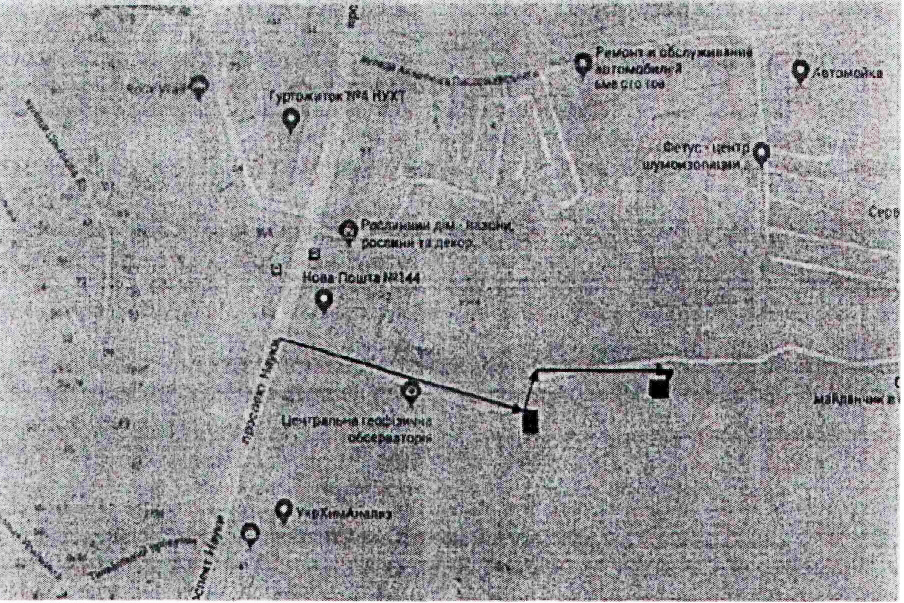                                                                                                                                                                Додаток № 4                                                                                                           до  Договору  № ______                                                                                                             від  «   »                 2024 р.І Н С Т Р У К Ц І Япро порядок приймання /здавання/ об'єктів та окремих приміщень під охорону на ПЦСЗАГАЛЬНІ ПОЛОЖЕННЯКерівництво Замовника та Виконавця спільно організовують проведення занять та інструктажів з уповноваженими особами Замовника по вивченню правил поводження з апаратурою охоронної сигналізації, найпростіших методів перевірки її справності, порядку приймання (здавання) Об’єкта під охорону.Здавання Об’єкта під охорону здійснюється тільки особами, які уповноважені на це Замовником (далі – уповноважені особи).Уповноважені особи визначаються Замовником, з числа його співробітників. Список цих працівників надсилається Виконавцю під час укладання Договору. При зміні уповноважених осіб, зміни телефонів, Замовник письмово повідомляє про це Виконавця.Уповноважені особи, несуть відповідальність за правильну експлуатацію/використання/ засобів сигналізації, дотримання порядку приймання/здавання/Об’єкту під охорону.ПРИЙМАННЯ ОБ’ЄКТА ПІД ОХОРОНУБезпосередньо перед здаванням Об’єкта під охорону, уповноважена особа Замовника:- проводить ретельний огляд усіх приміщень Об’єкта з метою виявлення і провадження з них сторонніх осіб і працівників Об’єкту;- закриває вікна, двері, інші конструкції на запори/защіпки та замки.Для здавання Об’єкта під охорону, уповноважена особа Замовника:- вмикає прилади та системи сигналізації Об’єкта (якщо вони були раніше вимкнуті);- набирає на клавіатурі (індивідуальному відповідачі) свій власний код та зачиняє (щільно, без ривків) вхідні двері Об’єкта;- пересвідчується, що сигналізація знаходиться в режимі «охорона» (сигнальні лампи повинні світитися рівним світлом).Об’єкт вважається прийнятим під охорону ПЦС після набору уповноваженою особою Замовника власного коду та отримання підтвердження про прийом Об’єкта під охорону ПЦС (сигнальні лампи повинні світитися рівним світлом).Якщо сигнальна лампа не світиться чи світиться мерехтливим світлом, уповноважена особа Замовника:- повідомляє по телефону на ПЦС про несправність сигналізації;- після усунення несправності сигналізації, спільно з працівником Виконавця проводить закриття Об’єкта і здавання його під охорону.ЗНЯТТЯ ОБ’ЄКТА З-ПІД ОХОРОНИОб’єкт вважається знятим з-під охорони ПЦС тоді, коли уповноважена особа Замовника,перевіривши на контрольній лампі стан сигналізації на Об’єкті (повинна світитися рівним світлом), набрала свій код на клавіатурі (індивідуальному відповідачі).При виявлені на Об’єкті порушень його цілісності, несправності сигналізації (контрольна лампа не світиться або світиться мерехтливо), відкриття Об’єкта здійснюється уповноваженою особою Замовника тільки з дозволу керівництва Виконавця і в присутності представника Виконавця, після спільного з представником Виконавця огляду Об’єкта, про що обов’язково складається відповідний Акт.ПЕРЕЗАКРИТТЯ ОБ’ЄКТАЯкщо на Об’єкті, що охороняється, спрацювала сигналізація, стались пожежа, затоплення, порушення цілісності Об’єкта тощо, Виконавець для відкриття, огляду перезакриття Об’єкта викликає уповноважену особу Замовника. Про факти відкриття Об’єкта та вжиті заходи уповноваженими представниками Сторін складається двосторонній Акт.Уповноваженим особам Замовника забороняється:- розголошувати стороннім особам коди та особливості охорони Об’єкта;- допускати осіб, які не уповноважені Виконавцем, до обслуговування встановленої на Об’єкті сигналізації.ВИКОНАВЕЦЬ:ВИКОНАВЕЦЬ:_______________________________________________________________________________________________________________________________________________________________________________________________________________________________________________________________________________________________________________________________________________________________________________________________________________________________________________________________________________________________________________________________________________________________________________________ЗАМОВНИК :Український  гідрометеорологічний інститут Державної служби  України з надзвичайних ситуацій та Національної академії наук УкраїниУкраїнський  гідрометеорологічний інститут Державної служби  України з надзвичайних ситуацій та Національної академії наук УкраїниУкраїнський  гідрометеорологічний інститут Державної служби  України з надзвичайних ситуацій та Національної академії наук УкраїниУкраїнський  гідрометеорологічний інститут Державної служби  України з надзвичайних ситуацій та Національної академії наук УкраїниУкраїнський  гідрометеорологічний інститут Державної служби  України з надзвичайних ситуацій та Національної академії наук УкраїниУкраїнський  гідрометеорологічний інститут Державної служби  України з надзвичайних ситуацій та Національної академії наук УкраїниУкраїнський  гідрометеорологічний інститут Державної служби  України з надзвичайних ситуацій та Національної академії наук УкраїниУкраїнський  гідрометеорологічний інститут Державної служби  України з надзвичайних ситуацій та Національної академії наук УкраїниУкраїнський  гідрометеорологічний інститут Державної служби  України з надзвичайних ситуацій та Національної академії наук УкраїниУкраїнський  гідрометеорологічний інститут Державної служби  України з надзвичайних ситуацій та Національної академії наук УкраїниУкраїнський  гідрометеорологічний інститут Державної служби  України з надзвичайних ситуацій та Національної академії наук УкраїниЮридична адреса: 03028, м. Київ, пр-т. Науки, 37Юридична адреса: 03028, м. Київ, пр-т. Науки, 37Юридична адреса: 03028, м. Київ, пр-т. Науки, 37Юридична адреса: 03028, м. Київ, пр-т. Науки, 37Юридична адреса: 03028, м. Київ, пр-т. Науки, 37Юридична адреса: 03028, м. Київ, пр-т. Науки, 37Юридична адреса: 03028, м. Київ, пр-т. Науки, 37Юридична адреса: 03028, м. Київ, пр-т. Науки, 37Юридична адреса: 03028, м. Київ, пр-т. Науки, 37Юридична адреса: 03028, м. Київ, пр-т. Науки, 37Юридична адреса: 03028, м. Київ, пр-т. Науки, 37Фактична адреса: м. Київ, пр-т. Науки, 37р/р UA618201720343160001000012878      UA678201720343130002000012878      UA778201720343151001200012878Фактична адреса: м. Київ, пр-т. Науки, 37р/р UA618201720343160001000012878      UA678201720343130002000012878      UA778201720343151001200012878Фактична адреса: м. Київ, пр-т. Науки, 37р/р UA618201720343160001000012878      UA678201720343130002000012878      UA778201720343151001200012878Фактична адреса: м. Київ, пр-т. Науки, 37р/р UA618201720343160001000012878      UA678201720343130002000012878      UA778201720343151001200012878Фактична адреса: м. Київ, пр-т. Науки, 37р/р UA618201720343160001000012878      UA678201720343130002000012878      UA778201720343151001200012878Фактична адреса: м. Київ, пр-т. Науки, 37р/р UA618201720343160001000012878      UA678201720343130002000012878      UA778201720343151001200012878Фактична адреса: м. Київ, пр-т. Науки, 37р/р UA618201720343160001000012878      UA678201720343130002000012878      UA778201720343151001200012878Фактична адреса: м. Київ, пр-т. Науки, 37р/р UA618201720343160001000012878      UA678201720343130002000012878      UA778201720343151001200012878Фактична адреса: м. Київ, пр-т. Науки, 37р/р UA618201720343160001000012878      UA678201720343130002000012878      UA778201720343151001200012878Фактична адреса: м. Київ, пр-т. Науки, 37р/р UA618201720343160001000012878      UA678201720343130002000012878      UA778201720343151001200012878Фактична адреса: м. Київ, пр-т. Науки, 37р/р UA618201720343160001000012878      UA678201720343130002000012878      UA778201720343151001200012878в   ДКС України м. Києвав   ДКС України м. Києвав   ДКС України м. Києвав   ДКС України м. Києвав   ДКС України м. Києвав   ДКС України м. Києвав   ДКС України м. Києвав   ДКС України м. Києвав   ДКС України м. Києвав   ДКС України м. Києвав   ДКС України м. КиєваМФО       МФО       820172820172Код ЄДРПОУКод ЄДРПОУКод ЄДРПОУ02572508025725080257250802572508e-mail: e-mail: uhmi@uhmi.org.uauhmi@uhmi.org.uauhmi@uhmi.org.uauhmi@uhmi.org.uauhmi@uhmi.org.uaТелефон (044) 525-12-50,525-88-30                       Телефон (044) 525-12-50,525-88-30                       Телефон (044) 525-12-50,525-88-30                       Телефон (044) 525-12-50,525-88-30                       Телефон (044) 525-12-50,525-88-30                       Телефон (044) 525-12-50,525-88-30                       Належність приміщення:___________________________________Належність приміщення:___________________________________Належність приміщення:___________________________________Належність приміщення:___________________________________Належність приміщення:___________________________________Належність приміщення:___________________________________Належність приміщення:___________________________________Належність приміщення:___________________________________Належність приміщення:___________________________________Належність приміщення:___________________________________Належність приміщення:___________________________________ПІДПИСИ СТОРІН:ПІДПИСИ СТОРІН:ПІДПИСИ СТОРІН:ВИКОНАВЕЦЬЗАМОВНИК______________   М.П.Директор УкрГМІ ДСНС України та НАН України____________В.І. Осадчий  М. П.№з/пНайменування об’єктуАдреса розташування1Інформаційно-аналітичний центрм.Київ, проспект Науки 372Касам.Київ, проспект Науки 373Лабораторний будинокм.Київ, проспект Науки 374Приміщення лабораторіїм.Київ, проспект Науки 37ВИКОНАВЕЦЬЗАМОВНИК__________   М.П.Директор УкрГМІ ДСНС України та НАН України____________В.І. Осадчий  М. П.№з/пНайменування та адресаКількість місяцівЦіна за 1-н місяць, грн. без ПДВЗагальна вартість, грн. без ПДВ1Інформаційно-аналітичний центр, м.Київ, проспект Науки 37102Каса, м.Київ, проспект Науки 37103Лабораторний будинок, м.Київ, проспект Науки 37104Приміщення лабораторії, м.Київ, проспект Науки 3710Загальна вартість, грн. без ПДВЗагальна вартість, грн. без ПДВЗагальна вартість, грн. без ПДВЗагальна вартість, грн. без ПДВПДВ, грн.ПДВ, грн.ПДВ, грн.ПДВ, грн.Всього з ПДВ, грн.Всього з ПДВ, грн.Всього з ПДВ, грн.Всього з ПДВ, грн.ВИКОНАВЕЦЬЗАМОВНИК__________   М.П.Директор УкрГМІ ДСНС України та НАН України____________В.І. Осадчий  М. П.ВИКОНАВЕЦЬЗАМОВНИК__________   М.П.Директор УкрГМІ ДСНС України та НАН України____________В.І. Осадчий  М. П.ВИКОНАВЕЦЬЗАМОВНИК__________   М.П.Директор УкрГМІ ДСНС України та НАН України____________В.І. Осадчий  М. П.